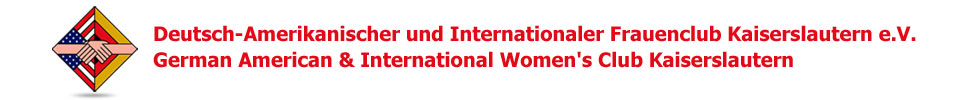 SpendenantragAngaben zum Antragsteller Kurbeschreibung des Projekts (ggf. gesondertes Blatt verwenden)Bitte reichen Sie Kostenvoranschläge und/oder Bilder für Ihr Vorhaben mit diesem Antrag ein. Die Einreichungsfrist für Anträge endet jährlich am 01. April.Erklärung des AntragstellersIch bin autorisiert, den Förderantrag im Namen der o. g. Organisation einzureichen.Ich bestätige, dass alle Informationen in diesem Förderantrag korrekt sind.Ich nehme zur Kenntnis, dass Spenden, die nicht bestimmungsgemäß verwendet werden, zurückgezahlt werden müssen.Falls sich die Angaben im Förderantrag in irgendeiner Weise ändern, werde ich Sie davon in Kenntnis setzen.Antragsteller (Verein/Institution):Ansprechpartner (vertretungsber. Organ):Anschrift (PLZ Ort):Telefon:E-Mail:BankverbindungName der Bank:IBAN:DEvoraussichtlicher Umsetzungstermin:Kostenübersicht für das ProjektGesamtkosten:Andere Förderer:Beantragte FörderungUnterschrift(en)Datum